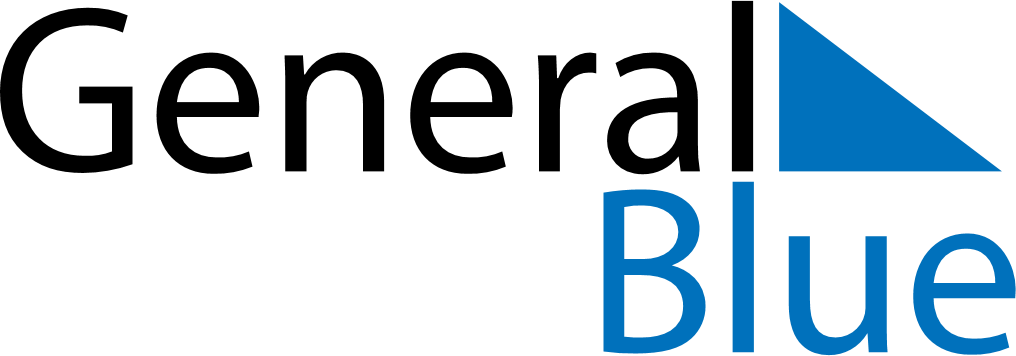 Meal PlannerFebruary 20, 2022 - February 26, 2022Meal PlannerFebruary 20, 2022 - February 26, 2022Meal PlannerFebruary 20, 2022 - February 26, 2022Meal PlannerFebruary 20, 2022 - February 26, 2022Meal PlannerFebruary 20, 2022 - February 26, 2022Meal PlannerFebruary 20, 2022 - February 26, 2022Meal PlannerFebruary 20, 2022 - February 26, 2022Meal PlannerFebruary 20, 2022 - February 26, 2022SundayFeb 20MondayFeb 21TuesdayFeb 22WednesdayFeb 23ThursdayFeb 24FridayFeb 25SaturdayFeb 26BreakfastLunchDinner